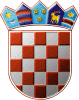 REPUBLIKA HRVATSKAGRADSKO IZBORNO POVJERENSTVOGRADA PULE - POLAKLASA: 013-03/21-01/1URBROJ: 2168/01-02-05-0306-21-12PULA - POLA, 28. travnja 2021.Na osnovi članka 22. Zakona o lokalnim izborima („Narodne novine“, broj 144/12, 121/16, 98/19, 42/20, 144/20 i 37/21), Gradsko izborno povjerenstvo Grada PULE - POLA, odlučujući o prijedlogu kandidature predlagatelja FILIP ZORIČIĆ, IVONA MOČENIĆ, KRISTIJAN BITERI, utvrdilo je i prihvatilo PRAVOVALJANU KANDIDATURUZA IZBOR GRADONAČELNIKA I ZAMJENIKA GRADONAČELNIKAGRADA PULE - POLAKandidat: FILIP ZORIČIĆ; PULA, ZADARSKA ULICA 10; rođ. 28.05.1982.; OIB: 58605710704; MKandidatkinja za zamjenicu: IVONA MOČENIĆ; PULA, ULICA BORIK 1; rođ. 10.11.1973.; OIB: 45430553318; ŽKANDIDATI GRUPE BIRAČAPREDSJEDNIKIGOR RAKIĆ, v.r.